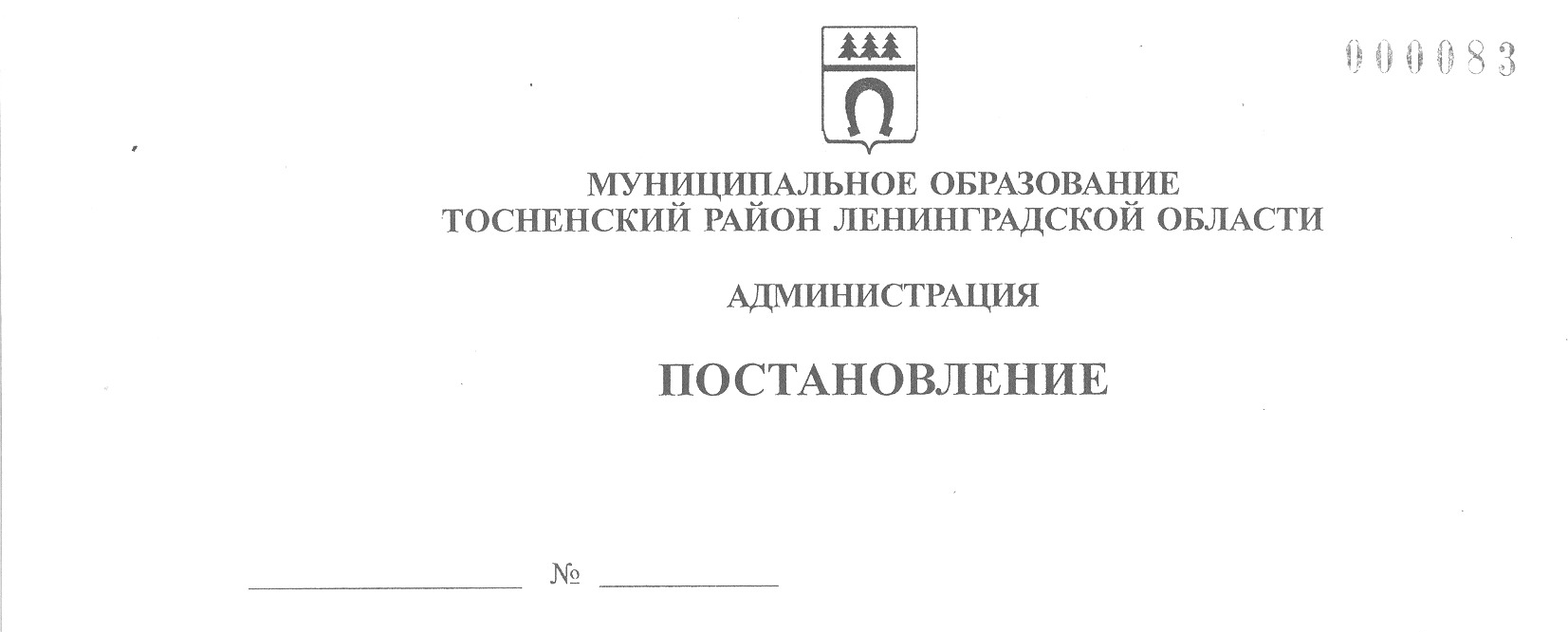 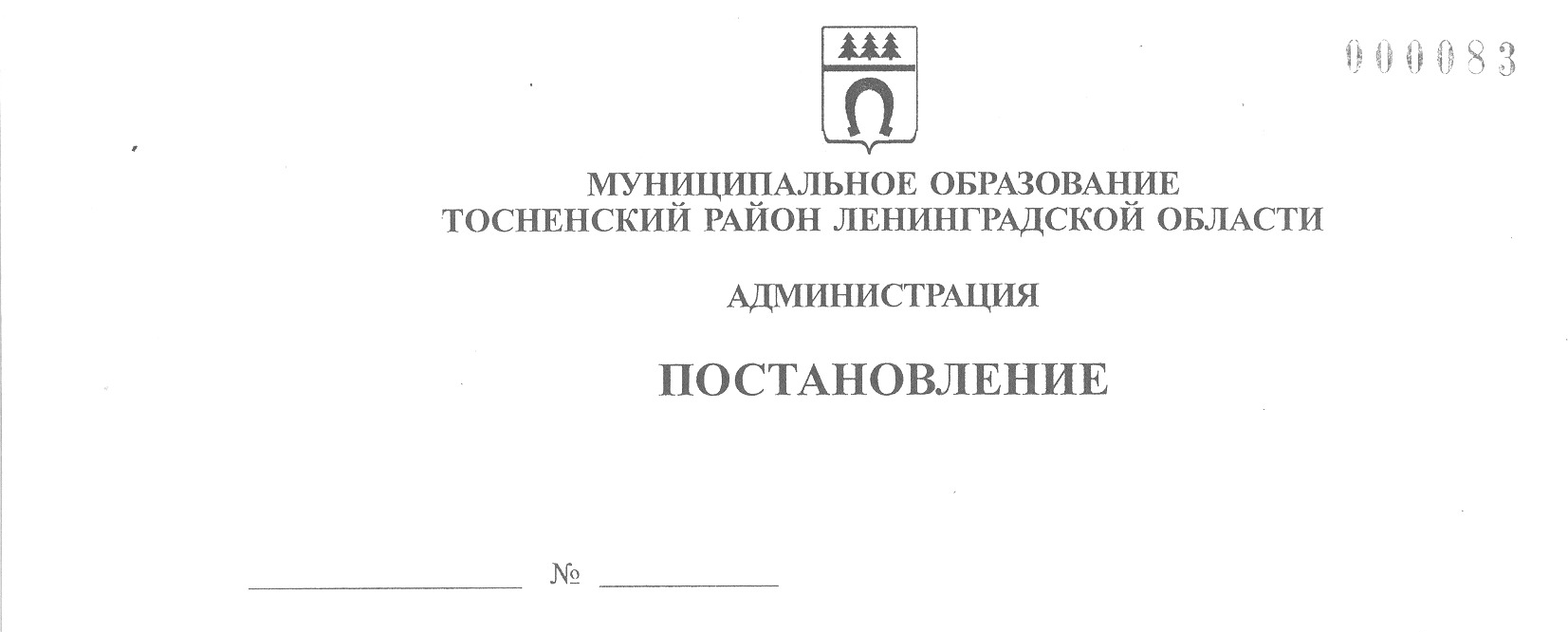     29.12.2021                        3178-паО внесении изменений в постановление администрациимуниципального образования Тосненский район Ленинградской области от 19.12.2018 № 3202-па «Об утверждении детального плана-графика реализации муниципальной программы «Борьба с борщевиком Сосновского на территории Тосненского городского поселения Тосненского муниципального района Ленинградской области»	Администрация муниципального образования Тосненский район Ленинградской областиПОСТАНОВЛЯЕТ:	1. Внести следующие изменения в постановление администрации муниципального образования Тосненский район Ленинградской области от 19.12.2018 № 3202-па            «Об утверждении детального плана-графика реализации муниципальной программы «Борьба с борщевиком Сосновского на территории Тосненского городского поселения Тосненского района Ленинградской области»: детальный план-график реализации муниципальной программы изложить в новой редакции (приложение).	2. Отделу по поддержке малого, среднего бизнеса, развития потребительского рынка и сельскохозяйственного производства комитета социально-экономического развития администрации муниципального образования Тосненский район Ленинградской области направить в пресс-службу комитета по организационной работе, местному самоуправлению, межнациональным и межконфессиональным отношениям администрации муниципального образования Тосненский район Ленинградской области настоящее постановление для обнародования в порядке, установленном Уставом муниципального образования Тосненский район Ленинградской области.	3. Пресс-службе комитета по организационной работе, местному самоуправлению, межнациональным и межконфессиональным отношениям администрации муниципального образования Тосненский район Ленинградской области обнародовать настоящее постановление в порядке, установленном Уставом муниципального образования Тосненский район Ленинградской области.	4. Контроль за исполнением постановления возложить на заместителя главы         администрации муниципального образования Тосненский район Ленинградской области Горленко С.А.И. о. главы администрации                                                                                 И.Ф. ТычинскийБойко Всеволод Русланович, 8(81361)3259010 гвПриложениек постановлению администрациимуниципального образованияТосненский район Ленинградской областиот  29.12.2021  № 3178-паДетальный план-графикреализации муниципальной программы «Борьба с борщевиком
Сосновского на территории Тосненского городского поселения Тосненского района Ленинградской области»Детальный план-графикреализации муниципальной программы «Борьба с борщевиком
Сосновского на территории Тосненского городского поселения Тосненского района Ленинградской области»Детальный план-графикреализации муниципальной программы «Борьба с борщевиком
Сосновского на территории Тосненского городского поселения Тосненского района Ленинградской области»Детальный план-графикреализации муниципальной программы «Борьба с борщевиком
Сосновского на территории Тосненского городского поселения Тосненского района Ленинградской области»Детальный план-графикреализации муниципальной программы «Борьба с борщевиком
Сосновского на территории Тосненского городского поселения Тосненского района Ленинградской области»Детальный план-графикреализации муниципальной программы «Борьба с борщевиком
Сосновского на территории Тосненского городского поселения Тосненского района Ленинградской области»Детальный план-графикреализации муниципальной программы «Борьба с борщевиком
Сосновского на территории Тосненского городского поселения Тосненского района Ленинградской области»Детальный план-графикреализации муниципальной программы «Борьба с борщевиком
Сосновского на территории Тосненского городского поселения Тосненского района Ленинградской области»Детальный план-графикреализации муниципальной программы «Борьба с борщевиком
Сосновского на территории Тосненского городского поселения Тосненского района Ленинградской области»Детальный план-графикреализации муниципальной программы «Борьба с борщевиком
Сосновского на территории Тосненского городского поселения Тосненского района Ленинградской области»Детальный план-графикреализации муниципальной программы «Борьба с борщевиком
Сосновского на территории Тосненского городского поселения Тосненского района Ленинградской области»№ п/пНаименование муниципальной программы, подпрограммы, основного мероприятия, мероприятияОтветственныйисполнитель (структурное подразделение, организация)Срок начала реализацииСрок окончания реализацииПериод финансирования мероприятия (по годам)Объем ресурсного обеспечения, рублейОбъем ресурсного обеспечения, рублейОбъем ресурсного обеспечения, рублейОбъем ресурсного обеспечения, рублейОбъем ресурсного обеспечения, рублей№ п/пНаименование муниципальной программы, подпрограммы, основного мероприятия, мероприятияОтветственныйисполнитель (структурное подразделение, организация)Срок начала реализацииСрок окончания реализацииПериод финансирования мероприятия (по годам)Всегов том числев том числев том числев том числе№ п/пНаименование муниципальной программы, подпрограммы, основного мероприятия, мероприятияОтветственныйисполнитель (структурное подразделение, организация)Срок начала реализацииСрок окончания реализацииПериод финансирования мероприятия (по годам)ВсегоМБОБФБПрочие источники12345678910111.Основное мероприятие 1Проведение обследования территорий населенных пунктов Тосненского городского поселения Тосненского района Ленинградской области на засоренность борщевиком Сосновского, составление карты-схемы засоренности (3088 га)Отдел по поддержке малого, среднего бизнеса, развития потребительского рынка и сельскохозяйственного производства комитета социально-экономи-ческого развития  администрации муниципального образования Тосненский район Ленинградской области2019202420191.Основное мероприятие 1Проведение обследования территорий населенных пунктов Тосненского городского поселения Тосненского района Ленинградской области на засоренность борщевиком Сосновского, составление карты-схемы засоренности (3088 га)Отдел по поддержке малого, среднего бизнеса, развития потребительского рынка и сельскохозяйственного производства комитета социально-экономи-ческого развития  администрации муниципального образования Тосненский район Ленинградской области2019202420201.Основное мероприятие 1Проведение обследования территорий населенных пунктов Тосненского городского поселения Тосненского района Ленинградской области на засоренность борщевиком Сосновского, составление карты-схемы засоренности (3088 га)Отдел по поддержке малого, среднего бизнеса, развития потребительского рынка и сельскохозяйственного производства комитета социально-экономи-ческого развития  администрации муниципального образования Тосненский район Ленинградской области2019202420211.Основное мероприятие 1Проведение обследования территорий населенных пунктов Тосненского городского поселения Тосненского района Ленинградской области на засоренность борщевиком Сосновского, составление карты-схемы засоренности (3088 га)Отдел по поддержке малого, среднего бизнеса, развития потребительского рынка и сельскохозяйственного производства комитета социально-экономи-ческого развития  администрации муниципального образования Тосненский район Ленинградской области201920242022158 988,0158 988,00,01.Основное мероприятие 1Проведение обследования территорий населенных пунктов Тосненского городского поселения Тосненского района Ленинградской области на засоренность борщевиком Сосновского, составление карты-схемы засоренности (3088 га)Отдел по поддержке малого, среднего бизнеса, развития потребительского рынка и сельскохозяйственного производства комитета социально-экономи-ческого развития  администрации муниципального образования Тосненский район Ленинградской области2019202420231.Основное мероприятие 1Проведение обследования территорий населенных пунктов Тосненского городского поселения Тосненского района Ленинградской области на засоренность борщевиком Сосновского, составление карты-схемы засоренности (3088 га)Отдел по поддержке малого, среднего бизнеса, развития потребительского рынка и сельскохозяйственного производства комитета социально-экономи-ческого развития  администрации муниципального образования Тосненский район Ленинградской области2019202420242.Основное мероприятие 2 Реализация комплекса мероприятий по борьбе с борщевиком Сосновского на территории Тосненского городского поселения Тосненского района Ленинградской областиОтдел по поддержке малого, среднего бизнеса, развития потребительского рынка и сельскохозяйственного производства комитета социально-экономи-ческого развития администрации муниципального образования Тосненский район Ленинградской области201920242019490 490,0490 490,00,02.Основное мероприятие 2 Реализация комплекса мероприятий по борьбе с борщевиком Сосновского на территории Тосненского городского поселения Тосненского района Ленинградской областиОтдел по поддержке малого, среднего бизнеса, развития потребительского рынка и сельскохозяйственного производства комитета социально-экономи-ческого развития администрации муниципального образования Тосненский район Ленинградской области201920242020734 245,2407 914,0326 331,22.Основное мероприятие 2 Реализация комплекса мероприятий по борьбе с борщевиком Сосновского на территории Тосненского городского поселения Тосненского района Ленинградской областиОтдел по поддержке малого, среднего бизнеса, развития потребительского рынка и сельскохозяйственного производства комитета социально-экономи-ческого развития администрации муниципального образования Тосненский район Ленинградской области201920242021851 820,0322 920,0528 900,02.Основное мероприятие 2 Реализация комплекса мероприятий по борьбе с борщевиком Сосновского на территории Тосненского городского поселения Тосненского района Ленинградской областиОтдел по поддержке малого, среднего бизнеса, развития потребительского рынка и сельскохозяйственного производства комитета социально-экономи-ческого развития администрации муниципального образования Тосненский район Ленинградской области201920242022603 600,0228 800,0374 800,02.Основное мероприятие 2 Реализация комплекса мероприятий по борьбе с борщевиком Сосновского на территории Тосненского городского поселения Тосненского района Ленинградской областиОтдел по поддержке малого, среднего бизнеса, развития потребительского рынка и сельскохозяйственного производства комитета социально-экономи-ческого развития администрации муниципального образования Тосненский район Ленинградской области201920242023372 442,0142 142,0230 300,02.Основное мероприятие 2 Реализация комплекса мероприятий по борьбе с борщевиком Сосновского на территории Тосненского городского поселения Тосненского района Ленинградской областиОтдел по поддержке малого, среднего бизнеса, развития потребительского рынка и сельскохозяйственного производства комитета социально-экономи-ческого развития администрации муниципального образования Тосненский район Ленинградской области201920242024142 142,0142 142,00,02.1.МероприятиеВыполнение работ по ликвидации очагов распространения борщевика химическими методамиОтдел по поддержке малого, среднего бизнеса, развития потребительского рынка и сельскохозяйственного производства комитета социально-экономи-ческого развития администрации муниципального образования Тосненский район Ленинградской области201920242019480 142,0480 142,00,02.1.МероприятиеВыполнение работ по ликвидации очагов распространения борщевика химическими методамиОтдел по поддержке малого, среднего бизнеса, развития потребительского рынка и сельскохозяйственного производства комитета социально-экономи-ческого развития администрации муниципального образования Тосненский район Ленинградской области201920242020697 645,9387 581,1310 064,82.1.МероприятиеВыполнение работ по ликвидации очагов распространения борщевика химическими методамиОтдел по поддержке малого, среднего бизнеса, развития потребительского рынка и сельскохозяйственного производства комитета социально-экономи-ческого развития администрации муниципального образования Тосненский район Ленинградской области201920242021808 362,1306 369,2501 992,92.1.МероприятиеВыполнение работ по ликвидации очагов распространения борщевика химическими методамиОтдел по поддержке малого, среднего бизнеса, развития потребительского рынка и сельскохозяйственного производства комитета социально-экономи-ческого развития администрации муниципального образования Тосненский район Ленинградской области201920242022566 160,0218 452,0347 708,02.1.МероприятиеВыполнение работ по ликвидации очагов распространения борщевика химическими методамиОтдел по поддержке малого, среднего бизнеса, развития потребительского рынка и сельскохозяйственного производства комитета социально-экономи-ческого развития администрации муниципального образования Тосненский район Ленинградской области201920242023334 534,0131 794,0202 740,02.1.МероприятиеВыполнение работ по ликвидации очагов распространения борщевика химическими методамиОтдел по поддержке малого, среднего бизнеса, развития потребительского рынка и сельскохозяйственного производства комитета социально-экономи-ческого развития администрации муниципального образования Тосненский район Ленинградской области201920242024131 794,0131 794,00,02.2.МероприятиеПроведение оценки результатов проведенных мероприятий по уничтожению борщевика СосновскогоОтдел по поддержке малого, среднего бизнеса, развития потребительского рынка и сельскохозяйственного производства комитета социально-экономи-ческого развития администрации муниципального образования Тосненский район Ленинградской области20192024201910 348,010 348,00,02.2.МероприятиеПроведение оценки результатов проведенных мероприятий по уничтожению борщевика СосновскогоОтдел по поддержке малого, среднего бизнеса, развития потребительского рынка и сельскохозяйственного производства комитета социально-экономи-ческого развития администрации муниципального образования Тосненский район Ленинградской области20192024202036 599,320 332,916 266,42.2.МероприятиеПроведение оценки результатов проведенных мероприятий по уничтожению борщевика СосновскогоОтдел по поддержке малого, среднего бизнеса, развития потребительского рынка и сельскохозяйственного производства комитета социально-экономи-ческого развития администрации муниципального образования Тосненский район Ленинградской области20192024202143 457,916 550,826 907,12.2.МероприятиеПроведение оценки результатов проведенных мероприятий по уничтожению борщевика СосновскогоОтдел по поддержке малого, среднего бизнеса, развития потребительского рынка и сельскохозяйственного производства комитета социально-экономи-ческого развития администрации муниципального образования Тосненский район Ленинградской области20192024202237 440,010 348,027 092,02.2.МероприятиеПроведение оценки результатов проведенных мероприятий по уничтожению борщевика СосновскогоОтдел по поддержке малого, среднего бизнеса, развития потребительского рынка и сельскохозяйственного производства комитета социально-экономи-ческого развития администрации муниципального образования Тосненский район Ленинградской области20192024202337 908,010 348,027 560,02.2.МероприятиеПроведение оценки результатов проведенных мероприятий по уничтожению борщевика СосновскогоОтдел по поддержке малого, среднего бизнеса, развития потребительского рынка и сельскохозяйственного производства комитета социально-экономи-ческого развития администрации муниципального образования Тосненский район Ленинградской области20192024202410 348,010 348,00,0